 CITY OF CAPE CORAL CHARTER SCHOOL AUTHORITY 2020-2021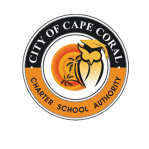 4    Independence Day1-3      Winter Break4         End Q24         Hurricane Makeup Day5         Professional Duty Day18       M.L. King, Jr Day3,6,7   Teachers’ First Days4,5      Teacher In-Service    10       Student’s  First Day8        Teacher In-Service15       Presidents’ Day7           Labor Day19-20    Rosh Hashanah23         Early Release Day28         Yom KippurAll Jewish Holidays begin at sundown the day before listed.11               End Q312               Professional Duty  15-19          Spring Break27-Aprll 3    PassoverAll Jewish Holidays begin at sundown the day before listed.9          End Q112        Professional Duty Day        21        Early Release Day2          Good Friday4          Easter Sunday5          Easter Monday11	Veterans Day11          Hurricane Make Up Day23-27    Thanksgiving Break28     Early Release Day31     Memorial Day10-18         Hanukkah18              Early Dismissal Day         21-JAN 1   Winter BreakAll Jewish Holidays begin at sundown the day before listed.1,2  Early Release Days 2     Last Student Day, End Q43     Professional Duty Day                                   